                                                                                                                           Приложение № 3к Порядку разработки, реализации и оценки эффективности муниципальных программ муниципального образования «Город Покров»Отчет о реализации  муниципальной программы «Развитие информационной системы города Покров» за II-й квартал по состоянию на 01.07.2020 г.Форма 1. Отчет о достигнутых значениях целевых показателей (индикаторов) муниципальной программы Форма 2. Отчет о выполнении основных мероприятий муниципальной программы Форма 3. Отчет о финансовой оценке применения мер муниципального регулированияФорма 5. Отчет об использовании бюджетных ассигнований бюджета муниципального  образования на реализацию муниципальной программы Форма 6. Отчет о расходах на реализацию муниципальной программы за счет всех источников финансирования Форма 7. Сведения о внесенных за отчетный период изменениях в муниципальную программу Форма 8. Результаты оценки эффективности муниципальной  программы «Организация муниципального управления муниципального образования «Город Покров» на 2015-2025 годы»Аналитическая   запискапо исполнению  муниципальной программы  за I-й квартал 2020 годЗа I-й квартал  2020 год  муниципальная  программа в денежном выражении  исполнена на  0 % от плановых назначений. Закупка необходимого оборудования, в связи с запретом на приобретение основных средств до III-го квартала, планируется на III – IV квартал 2020-го года.   Целевые показатели (индикаторы) муниципальной программы выполнены за исключением приобретения оборудования.  Основные запланированные основные мероприятия реализованы. Начальник  ФПО                        Кусаковская  Т.М.Коды аналитической программной классификацииКоды аналитической программной классификации№ п/пНаименование целевого показателя (индикатора)Единица измеренияЗначения целевого показателя (индикатора)Значения целевого показателя (индикатора)Значения целевого показателя (индикатора)Абсолютное отклонение факта от плана Относительное отклонение факта от плана, %Темп роста к уровню прошлого года, %Обоснование отклонений значений целевого показателя (индикатора) на конец отчетного периодаКоды аналитической программной классификацииКоды аналитической программной классификации№ п/пНаименование целевого показателя (индикатора)Единица измеренияфакт на начало отчетного периода (за прошлый год)план на конец отчетного периодафакт на конец отчетного периодаАбсолютное отклонение факта от плана Относительное отклонение факта от плана, %Темп роста к уровню прошлого года, %Обоснование отклонений значений целевого показателя (индикатора) на конец отчетного периодаМППп№ п/пНаименование целевого показателя (индикатора)Единица измеренияфакт на начало отчетного периода (за прошлый год)план на конец отчетного периодафакт на конец отчетного периодаАбсолютное отклонение факта от плана Относительное отклонение факта от плана, %Темп роста к уровню прошлого года, %Обоснование отклонений значений целевого показателя (индикатора) на конец отчетного периода0700Наименование программы Наименование программы Наименование программы Наименование программы Наименование программы Наименование программы Наименование программы Наименование программы Наименование программы 07001Число публикаций в СМИ для информирования населения об информационных технологиях и информационной безопасности  Ед.068225,025,007002Число внедренных систем по развитию интернет-технологийЕд.121150,050,007003Число мероприятий по защите информационных ресурсовЕд.24317525Код аналитической программной классификацииКод аналитической программной классификацииКод аналитической программной классификацииКод аналитической программной классификацииНаименование подпрограммы,                                                основного мероприятия, мероприятияОтветственный исполнитель подпрограммы, основного мероприятия, мероприятияСрок выполнения плановый Срок выполнения фактическийОжидаемый непосредственный результатДостигнутый результатПроблемы, возникшие в ходе реализации мероприятияМППпОММНаименование подпрограммы,                                                основного мероприятия, мероприятияОтветственный исполнитель подпрограммы, основного мероприятия, мероприятияСрок выполнения плановый Срок выполнения фактическийОжидаемый непосредственный результатДостигнутый результатПроблемы, возникшие в ходе реализации мероприятия220011Информирование населенияОтдел информационного обеспечения2020 -202101.01.2020 -31.12.2021Повышение  грамотности населения в области информационных технологий, рост информационной безопасности населенияОпубликовано 6 информационных материалов в газете и на сайте -220021Поддержка технологической платформы ИСОтдел информационного обеспечения2020 -202201.01.2020-31.12.2021Создание современной технической поддержки для внедрения и развития информационных технологий, создание новых информационных ресурсов, обеспечение обмена данными между ведомствамиРасширение скорости Интернет до 30 мБит/с,  внедрена аппаратная платформа технологии межведомственного взаимодействия -220031Развитие интернет-технологийОтдел информационного обеспечения2020 -202201.01.2020-31.12.2021Расширение сервисов, поддержка и развитие официального городского сайта, активная работа по развитию интернет-инфраструктуры города, развитие технологий обмена данными, перевод видов деятельности в цифровой форматДоработка официального городского сайта, работа с муниципальными услугами, размещение регламентов услуг на портале РГУ -220041Защита информации и персональных данныхОтдел информационного обеспечения2022Повышение защищенности персональных данных, своевременная блокировка и уничтожение неиспользуемых данных, проведение обучения населения по работе с персональными данными Установка антивирусного ПО220051Внедрение и развитие сетевых технологий в деятельность ОМСОтдел информационного обеспечения2021Развитие систем СМЭВ1 и ГИСГМП2 , а также новых сервисов с целью сокращения бумажного документооборота, повышению скорости и качества работы с даннымиВнедрение и настройка системы ГИС ГМПКод аналитической программной классификацииКод аналитической программной классификацииНаименование меры                                        муниципального регулированияПоказатель применения мерыОценка на отчетный год,   тыс. руб.Факт по состоянию на конец отчетного периода, тыс. руб.Отношение факта к оценке на отчетный год, %КомментарийМППпНаименование меры                                        муниципального регулированияПоказатель применения мерыОценка на отчетный год,   тыс. руб.Факт по состоянию на конец отчетного периода, тыс. руб.Отношение факта к оценке на отчетный год, %Комментарий07000700«Развитие информационной системы  города  Покров»95,00,00,00700Информирование населения95,00,00,00700Поддержка технологичской платформы ИС0,00,00,00700Развитие интернет-технологий0,00,00,00700Защита информации и персональных данных0,00,00,00700Внедрение и развитие сетевых технологий в деятельность ОМС0,00,00,0Коды аналитической программной классификацииКоды аналитической программной классификацииКоды аналитической программной классификацииКоды аналитической программной классификацииКоды аналитической программной классификацииНаименование муниципальной программы, подпрограммы, основного мероприятия, мероприятияОтветственный исполнитель, соисполнительКод бюджетной классификацииКод бюджетной классификацииКод бюджетной классификацииКод бюджетной классификацииКод бюджетной классификацииРасходы бюджета муниципального образования, тыс. рублейРасходы бюджета муниципального образования, тыс. рублейРасходы бюджета муниципального образования, тыс. рублейКассовые расходы, %Кассовые расходы, %Коды аналитической программной классификацииКоды аналитической программной классификацииКоды аналитической программной классификацииКоды аналитической программной классификацииКоды аналитической программной классификацииНаименование муниципальной программы, подпрограммы, основного мероприятия, мероприятияОтветственный исполнитель, соисполнительГРБСРзПрЦСВРплан на отчетный годплан на отчетный периодкассовое исполнение на конец отчетного периодак плану на отчетный годк плану на отчетный периодМППпОММИНаименование муниципальной программы, подпрограммы, основного мероприятия, мероприятияОтветственный исполнитель, соисполнительГРБСРзПрЦСВРплан на отчетный годплан на отчетный периодкассовое исполнение на конец отчетного периодак плану на отчетный годк плану на отчетный период220000«Развитие информационной системы  города  Покров»Всего7030410220000000000095,005,005,000,00,0220011Информирование населенияВсего7030410220012031024495,00,00,00,00,0220021Поддержка технологической платформы ИСВсего703041022002203102440,000,000,000,00,0220031Развитие Интернет-технологийВсего703041022003203102440,05,00,00,00,0220041Защита информации и персональных данныхВсего703041022004203102440,00,05,00,00,0220051Внедрение и развитие сетевых технологий в деятельность ОМСВсего703041022005203102440,00,00,00,00,0Коды аналитической программной классификацииКоды аналитической программной классификацииНаименование муниципальной программы, подпрограммыИсточник финансированияОценка расходов на отчетный год  согласно муниципальной программе, тыс. руб.Фактические расходы на отчетную дату, тыс. руб.Отношение фактических расходов к оценке расходов, %МППпНаименование муниципальной программы, подпрограммыИсточник финансированияОценка расходов на отчетный год  согласно муниципальной программе, тыс. руб.Фактические расходы на отчетную дату, тыс. руб.Отношение фактических расходов к оценке расходов, %220 «Развитие информационной системы  города  Покров»Всего95,00,00,220 «Развитие информационной системы  города  Покров»Городской бюджет 95,00,00,0220 «Развитие информационной системы  города  Покров»в том числе:220 «Развитие информационной системы  города  Покров»собственные средства городского бюджета 95,00,00,0220 «Развитие информационной системы  города  Покров»субсидии из бюджета субъекта Российской Федерации220 «Развитие информационной системы  города  Покров»субвенции из бюджета субъекта Российской Федерации220 «Развитие информационной системы  города  Покров»иные межбюджетные трансферты из бюджета субъекта Российской Федерации, имеющие целевое назначение220 «Развитие информационной системы  города  Покров»средства бюджета субъекта Российской Федерации, планируемые к привлечению220 «Развитие информационной системы  города  Покров»иные источники220 «Развитие информационной системы  города  Покров»№ п/пВид правового актаДата принятияНомерСуть изменений (краткое изложение)Код аналитической программной классификацииКод аналитической программной классификацииМуниципальная программа, подпрограммаКоординаторОтветственный исполнительЭффективность реализации муниципальной программы (подпрограммы) Степень достижения плановых значений целевых показателей (индикаторов)Степень реализации мероприятий Степень соответствия запланированному уровню расходовЭффективность использования средств бюджета муниципального района (городского округа) МППпМуниципальная программа, подпрограммаКоординаторОтветственный исполнитель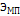 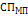 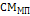 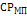 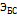 070Развитие информационной системы города ПокровЗаместитель главы Администрации городаОтдел информационного обеспечения